§504.  DutiesThe department is authorized:  [PL 1965, c. 65 (NEW).]1.  Investigate and examine.  To investigate and examine hazardous substances subject to this subchapter.[PL 1965, c. 65 (NEW).]2.  Collection.  To effect the collection and examination of samples of hazardous substances to determine the compliance with the requirements of this subchapter and the officers and employees of the department have authority at all reasonable hours to enter into any motor vehicle, warehouse, store, building, boat, vessel, aircraft or place supposed to contain hazardous substances, for the purpose of inspection or sampling, and to procure samples for analysis or examination from any lot, package or parcel or hazardous substance.[PL 1965, c. 65 (NEW).]3.  Rules and regulations.  To make and enforce such reasonable rules and regulations necessary to carry out this subchapter. The rules and regulations so promulgated shall be adopted in a manner consistent with the Maine Administrative Procedure Act and shall conform so far as practicable to rules and regulations promulgated under authority of the Federal Act.[PL 1977, c. 694, §49 (AMD).]SECTION HISTORYPL 1965, c. 65 (NEW). PL 1977, c. 694, §49 (AMD). The State of Maine claims a copyright in its codified statutes. If you intend to republish this material, we require that you include the following disclaimer in your publication:All copyrights and other rights to statutory text are reserved by the State of Maine. The text included in this publication reflects changes made through the First Regular and First Special Session of the 131st Maine Legislature and is current through November 1, 2023
                    . The text is subject to change without notice. It is a version that has not been officially certified by the Secretary of State. Refer to the Maine Revised Statutes Annotated and supplements for certified text.
                The Office of the Revisor of Statutes also requests that you send us one copy of any statutory publication you may produce. Our goal is not to restrict publishing activity, but to keep track of who is publishing what, to identify any needless duplication and to preserve the State's copyright rights.PLEASE NOTE: The Revisor's Office cannot perform research for or provide legal advice or interpretation of Maine law to the public. If you need legal assistance, please contact a qualified attorney.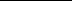 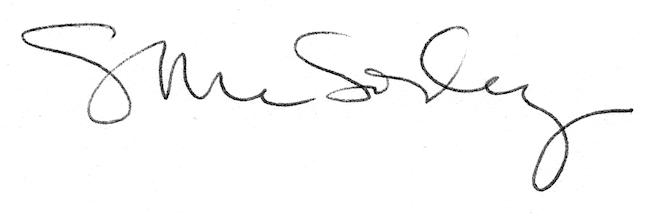 